Информация о социально-экономическом развитии Краснодарского края за январь 2021 г.*Индекс промышленного производства в январе 2021г. по сравнению с январем 2020г. составил 104,0%, с декабрем 2020г. – 79,0%.Объем производства продукции сельского хозяйства всех сельхозпроизводителей (сельскохозяйственные организации, крестьянские (фермерские) хозяйства, хозяйства населения) в январе 2021г. в действующих ценах, по предварительной оценке, составил 10,2 млрд рублей (в сопоставимой оценке – 98,1% к январю 2020г.).На конец января 2021г. поголовье крупного рогатого скота в хозяйствах всех сельхозпроизводителей, по расчетам, составило 548,3 тыс. голов, из них коров – 212,6 тыс., свиней – 632,4 тыс., овец и коз – 212,2 тыс. голов. В структуре поголовья скота по категориям хозяйств доля индивидуального сектора составила: по крупному рогатому скоту – 36,9%, свиньям – 4,1%, овцам и козам – 93,9%.На долю хозяйств населения, крестьянских (фермерских) хозяйств и индивидуальных предпринимателей приходилось 30,2% производства мяса, 27,5% – молока и 38,4% – яиц.За январь 2021г. в сельскохозяйственных организациях (без субъектов малого предпринимательства) от одной коровы надоено 773 килограмма  молока (100,1% к январю 2020г.), яйценоскость кур-несушек составила 25 яиц (на уровне января 2020г.).Объем работ, выполненных всеми хозяйствующими субъектами, по виду деятельности «Строительство» в январе 2021г. составил 16,0 млрд рублей, или 101,1% (в сопоставимых ценах) к уровню соответствующего периода предыдущего года.Из общего объема работ крупными и средними организациями в январе 2021г. выполнено работ собственными силами на 5,5 млрд рублей, что составляет 100,5% к январю 2020г. (в том числе выполнено хозяйственным способом строительно-монтажных работ по зданиям и сооружениям на сумму 0,1 млрд рублей, или 164,7% к январю 2020г.).В структуре объема работ, выполненных собственными силами, по виду деятельности «Строительство» по договорам строительного подряда, большая часть приходилась на строительство зданий (41,1% от общего объема работ).В январе 2021г. организациями всех форм собственности и населением построено 2,2 тыс. квартир общей площадью 177,4 тыс. кв. метров, что составило 88,6% к январю 2020г. Общая площадь жилых помещений в построенных индивидуальными застройщиками жилых домах составила 110,1 тыс. кв. метров (из них 0,7 тыс. кв. метров – на земельных участках, предназначенных для ведения садоводства) или 101,4% к соответствующему периоду прошлого года.Из общего объема введенного жилья предприятиями и организациями сданы в эксплуатацию 1,4 тыс. квартир общей площадью 67,3 тыс. кв. метров, что составило 73,4% к аналогичному показателю января 2020г.Оборот розничной торговли хозяйствующих субъектов всех видов деятельности в январе 2021г. составил 129,5 млрд рублей, что в товарной массе на 9,0% больше, чем в январе 2020г.В январе 2021г. населению оказано платных услуг на 47,8 млрд рублей, что в сопоставимой оценке на 2,3% больше, чем в январе 2020г.Индекс потребительских цен на товары и услуги в январе 2021г. по сравнению с декабрём 2020г. составил 100,8%, в том числе на продовольственные товары – 101,3%, непродовольственные товары – 100,5%, услуги – 100,4%.Среднемесячная начисленная заработная плата работников организаций в декабре 2020г. составила 50686 рублей. По сравнению с ноябрем 2020г. она увеличилась на 38,2%, с декабрем 2019г. – увеличилась на 11,4%.Реальная заработная плата, рассчитанная с учетом индекса потребительских цен, за декабрь 2020г. по сравнению с ноябрем 2020г. увеличилась на 37,4%, с декабрем 2019г. – увеличилась на 6,0%.По итогам обследования в среднем за IV квартал 2020г. численность рабочей силы составила 2826,4 тыс. человек или 49,7% от общей численности населения края. В их числе 2666,2 тыс. человек, или 94,3% численности рабочей силы были заняты в экономике и 160,2 тыс. человек не имели занятия, но активно его искали (в соответствии с методологией Международной Организации Труда они классифицируются как безработные).Безработица (по данным министерства труда и социального развития Краснодарского края). В январе 2021г. признано безработными 4,3 тыс. безработных (на 25,5% больше, чем в январе 2020г.), снято с учета 13,8 тыс. безработных (в 5,3р. больше, чем в январе 2020г.).По расчетным данным численность постоянного населения края на 1 января 2021г. составила 5687,4 тыс. человек, из которых 3162,3 тыс. человек (55,6%) – горожане и 2525,1 тыс. человек (44,4%) – сельские жители.В целом по краю за январь-декабрь 2020г. число умерших превысило число родившихся на 36,4%.* по данным Управления Федеральной службы государственной статистики по Краснодарскому краю и Республике Адыгея(https://krsdstat.gks.ru/)Анализ фактических данных о ценах сделок и (или) предложений рынка жилой, коммерческой недвижимости и земельных участков г. Краснодар Рынок жилой недвижимости в рамках настоящего анализа разделен на рынок квартир и рынок домовладений. Коммерческая недвижимость представлена торгово-офисной и производственно-складской.Земельные участки по функциональному назначению подразделены на участки под индивидуальное жилищное строительство (ИЖС) и под коммерческую застройку.Интервал исследования составляет 2 месяца. Исследуемый интервал – январь-февраль 2021 года.Рынок жилой недвижимостиВ рамках данного исследования, на территории г. Краснодар выделяются следующие районы: 2-площадка, 40 лет Победы, 9-й км, 9-я Тихая, Авиагородок, Баскет-холл, Вавилова, Восточно-Кругликовская, Гидростроителей, Гор. хутор, Горгаз, ЖК «NEO-квартал «Красная Площадь»», ЖК «Айвазовский», ЖК «Бауинвест», ЖК «Большая Таманская», ЖК «Большой», ЖК «Гарантия», ЖК «Губернский», ЖК «Достоевский», ЖК «Инсити», ЖК «Каскад», ЖК «Седьмой Континент», ЖК «Симфония», ЖК «Синема», ЖК «Солнечный остров», ЖК «Тургенев», ЖК «Феникс», ЖК «Флотилия», ЖК «Цветы», ЖК «Черемушки», ЖК «Элегант», Западный обход, ЗИП (завода измерительных приборов), Знаменский, Ипподром, ККБ (Краевой Клинической Больницы), Комсомольский, Кожевенная, КСК (Камвольно-суконный Комбинат), мкр. Панорама (ЖК «Панорама», ЖК «Керченский», ЖК «Перспектива», ЖК «Севастопольский», ЖК «Смоленский»), Молодежный, Московский, Музыкальный, МХГ (микрохирургии глаза), Немецкая деревня, Новознаменский, Плодородный, Пашковский, Репино, РМЗ (ремонтно-механического завода), Российская, Рубероидный, Северный, Славянский, Старый центр, СХА (сельскохозяйственная академия), Табачная фабрика, ТЭЦ (теплоэлектростанции), Учхоз Кубань, Фестивальный, ХБК (хлопчато-бумажного комбината), Центральный, Черемушки, Школьный, Энка, Юбилейный.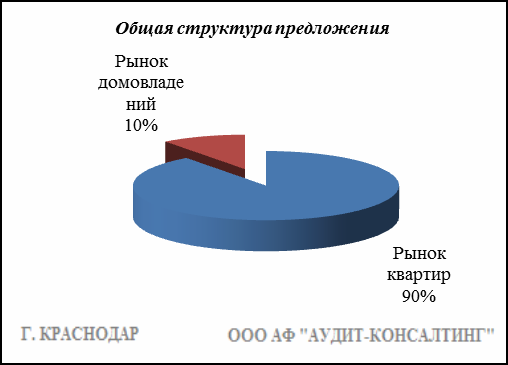 КвартирыРезультат проведенного анализа представлен в следующей таблице. В качестве базиса (100%) применяется средний показатель за 2014 год (49 597 руб./кв.м).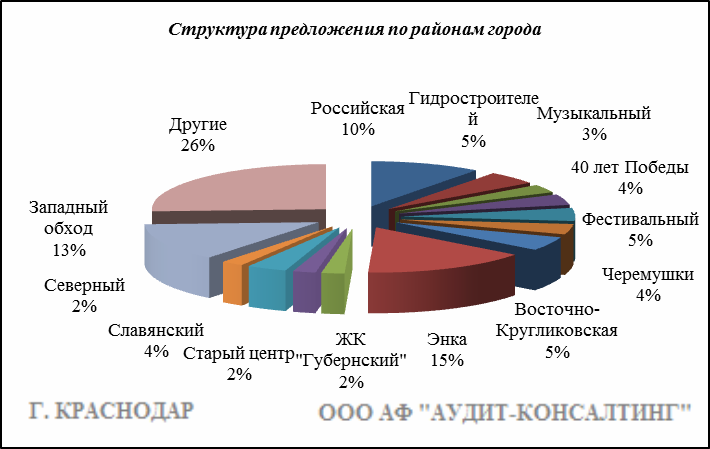 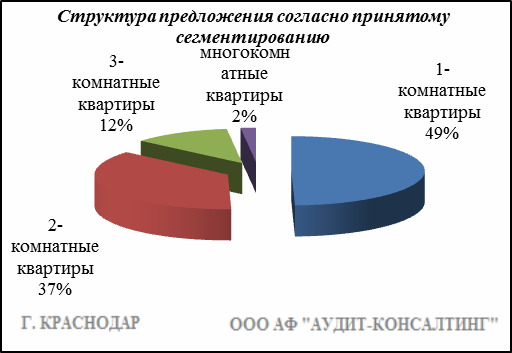 Анализ цен предложений в январе-феврале 2021 г. на рынке квартир представлен в следующей таблице.ДомовладенияРезультат проведенного анализа представлен в следующей таблице. В качестве базиса (100%) применяется средний показатель за 2014 год (42 652 руб./кв.м).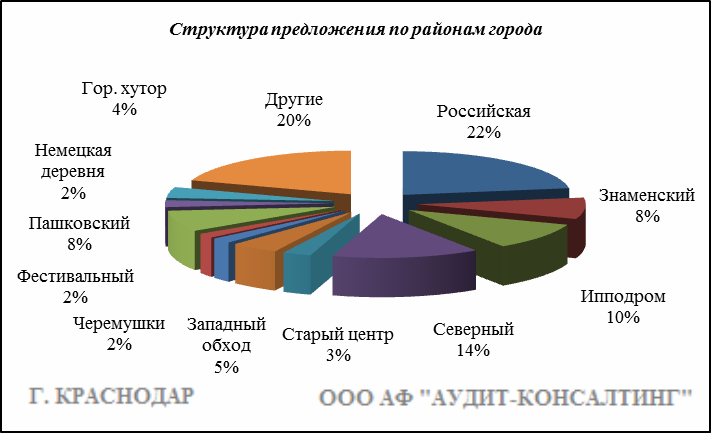 Итоги анализа представлены ниже:Основные выводы относительно рынка жилой недвижимости Проведенный анализ рынка показал следующее:Квартиры выставляются на рынок (без учета скидки на торг) в диапазоне от 30 000 руб./кв.м. – 180 000 руб. /кв.м. в зависимости от различных ценообразующих факторов, в среднем же по состоянию на январь-февраль 2021 г. цена предложения квартир составляет 68 541 руб./кв.м.Цена предложения домовладений в диапазоне от 20 000 руб./кв.м. – 170 000 руб./кв.м. (без учета скидки на торг) составляет 49 353 руб./кв.м.Динамика рынка недвижимости: наблюдается рост средней цены предложения на рынке квартир и снижение средней цены предложения на рынке домовладений. Спрос, предложение: наблюдается перевес предложения над спросом.Рынок коммерческой недвижимостиВ рамках данного исследования, на территории г. Краснодар выделяются следующие функциональные (географические) районы: Центральный (вкл. Табачная фабрика, Школьный, 40 лет Победы), Юбилейный (вкл. Кожевенная), Гидростроителей, Черемушки (вкл. РМЗ, ХБК), Фестивальный, Комсомольский (вкл. КСК), Славянский (вкл. МХГ, СХА), ЗИП (вкл. ККБ, Московский), Пашковский (вкл. ТЭЦ, Аэропорт), Восточно-Кругликовская, Старый центр (вкл. Горгаз), Энка (вкл. Гор. хутор, Баскет-холл), Западный обход, Немецкая деревня, Российская (вкл. Ипподром, Музыкальный), Северный (вкл. Молодежный, 9-я Тихая), Знаменский (вкл. п. Новознаменский), Авиагородок (вкл. 2-пл, 9-й км, Репино), Вавилова (вкл. Учхоз Кубань, Рубероидный).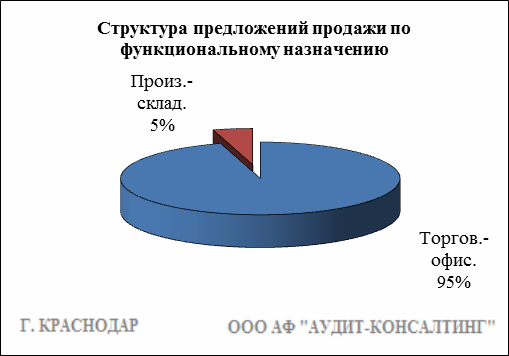 Торгово-офисная недвижимость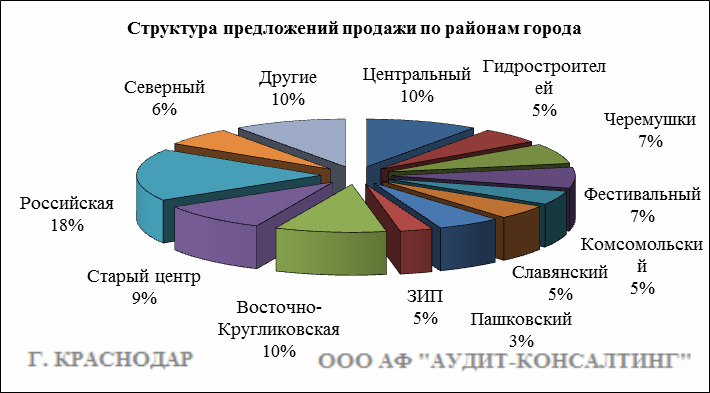 Результат проведенного анализа представлен в следующей таблице. В качестве базиса (100%) применяется средний показатель за 2014 год (65 078 руб./кв.м).Производственно-складская недвижимостьРезультат проведенного анализа представлен в следующей таблице. В качестве базиса (100%) применяется средний показатель за 2014 год (27 247 руб./кв.м).Основные выводы относительно рынка коммерческой недвижимостиПроведенный анализ рынка показал следующее:Торгово-офисная недвижимость выставляется на рынок (без учета скидки на торг) в диапазоне от    15 000 руб./кв.м. – 366 667 руб. /кв.м. в зависимости от различных ценообразующих факторов, в среднем же по состоянию на январь-февраль 2021 г. цена предложения продажи торгово-офисной недвижимости составляет 92 638 руб./кв.м.Динамика рынка недвижимости: наблюдается рост средней цены предложений продажи торгово-офисной недвижимости. Производственно-складская недвижимость выставляется на рынок (без учета скидки на торг) в диапазоне от 6 363 руб./кв.м. – 92 262 руб./кв.м. в зависимости от различных ценообразующих факторов, в среднем же по состоянию на январь-февраль 2021 г. цена предложения продажи производственно-складской недвижимости составляет 33 571 руб./кв.м.Динамика рынка недвижимости: наблюдается рост средней цены предложения продажи производственно-складской недвижимости.Спрос, предложение: наблюдается перевес предложения над спросом.Рынок земельных участковВ рамках данного исследования, на территории г. Краснодар выделяются следующие функциональные (географические) районы: Центральный (вкл. Табачная фабрика, Школьный, 40 лет Победы), Юбилейный (вкл. Кожевенная), Гидростроителей, Черемушки (вкл. РМЗ, ХБК), Фестивальный, Комсомольский (вкл. КСК), Славянский (вкл. МХГ, СХА), ЗИП (вкл. ККБ, Московский), Пашковский (вкл. ТЭЦ, Аэропорт), Восточно-Кругликовская, Старый центр (вкл. Горгаз), Энка (вкл. Гор. хутор, Баскет-холл), Западный обход, Немецкая деревня, Российская (вкл. Ипподром, Музыкальный), Северный (вкл. Молодежный, 9-я Тихая), Знаменский (вкл. п. Новознаменский), Авиагородок (вкл. 2-пл, 9-й км, Репино), Вавилова (вкл. Учхоз Кубань, Рубероидный).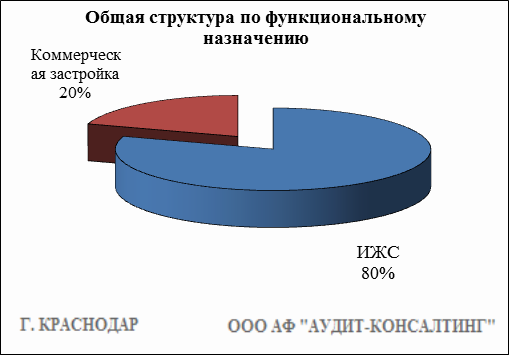 Индивидуальное жилищное строительство (ИЖС)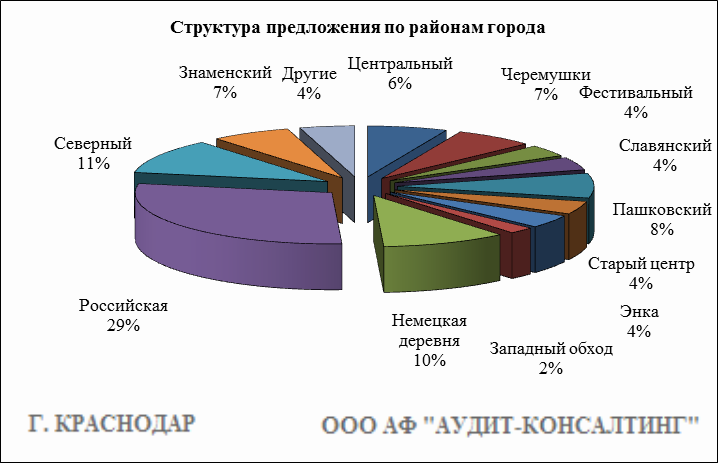 Результат проведенного анализа представлен в следующей таблице. В качестве базиса (100%) применяется средний показатель за 2014 год (886 667 руб./сот.).Коммерческая застройка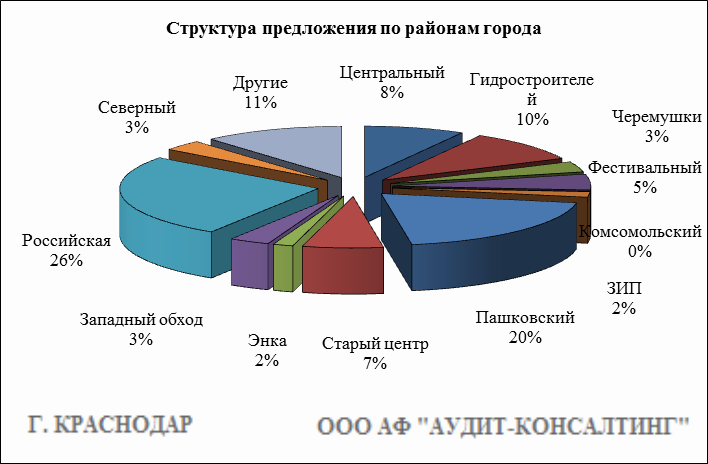 Результат проведенного анализа представлен в следующей таблице. В качестве базиса (100%) применяется средний показатель за 2014 год (965 581 руб./сот.).Основные выводы относительно рынка земельных участковПроведенный анализ рынка показал следующее:Земельные участки под индивидуальное жилищное строительство выставляются на рынок (без учета скидки на торг) в диапазоне от 81 250 руб./сот. – 5 200 000 руб./сот. в зависимости от различных ценообразующих факторов, в среднем же по состоянию на январь-февраль 2021 г. цена предложения земельных участков под ИЖС составляет 890 790 руб./сот.Цена предложения земельных участков под коммерческую застройку в диапазоне от 138 889 руб./сот. – 4 787 234 руб./сот. (без учета скидки на торг) составляет 1 334 832 руб./сот.Динамика рынка недвижимости: наблюдается рост средней цены предложения продажи земельных участков под ИЖС и рост средней цены предложения продажи под коммерческую застройку.Спрос, предложение: наблюдается перевес предложения над спросом.март-апр. 20май-июнь 20июль-авг. 20сент.-окт. 20нояб.-дек. 20янв.-фев. 21Средняя57 69458 07658 99659 85063 01168 541Динамика116%117%119%121%127%138%Район1-комнатные квартиры2-комнатные квартиры3-комнатные квартирымногокомнатные квартирыОбщая ср. ценаср. ценаср. ценаср. ценаср. цена2-я площадка81 41256 94758 409-74 38340 лет Победы51 98453 94250 846-52 9669-й км77 10471 01070 55537 50072 4269-я Тихая57 22353 184--55 107Авиагородок59 61659 94157 679-59 687Баскет-холл69 80467 33060 937-68 323Вавилова56 86888 889-44 46560 137Восточно-Кругликовская61 85960 72564 11081 33561 874Гидростроителей60 99657 13855 79453 37158 773Гор. хутор59 53759 153--59 366Горгаз82 29799 96187 12473 33386 778ЖК "NEO-квартал "Красная Площадь""77 71868 98462 193-74 252ЖК "Айвазовский"122 308115 219103 503106 321115 059ЖК "Бауинвест"72 85566 667--70 645ЖК "Большая Таманская"87 46792 075110 441-92 395ЖК "Большой"162 490148 103112 308-150 278ЖК "Гарантия"87 282---87 282ЖК "Губернский"71 19467 84167 455-69 761ЖК "Достоевский"93 18284 05883 000-84 954ЖК "Инсити"60 17462 03954 884-59 721ЖК "Каскад"76 78676 96965 035-71 828ЖК "Седьмой Континент"115 446135 086159 915117 078135 218ЖК "Симфония"95 03182 74190 612-88 744ЖК "Синема"--100 279-100 279ЖК "Солнечный остров"-92 82182 105-90 678ЖК "Тургенев"130 007121 256112 441-120 259ЖК "Феникс"81 89569 45075 755-74 030ЖК "Флотилия"76 28067 70665 154-71 001ЖК "Цветы"86 57780 800--85 653ЖК "Черемушки"95 625108 33395 000-97 135ЖК "Элегант"86 75587 23779 72476 33684 966Западный обход69 14667 16162 73064 28667 815ЗИП55 22959 63366 131112 75559 887Знаменский57 16157 69462 659-57 881Ипподром56 03448 421-49 59852 396ККБ58 17263 08662 263-60 994Кожевенная98 057110 211122 195146 293108 822Комсомольский67 02069 83857 69256 24165 329КСК71 21070 86369 020-70 704мкр. Панорама87 11182 57480 691-84 268Молодежный60 50053 02748 114-57 744Московский61 67358 69162 240-60 387Музыкальный55 41655 49860 48264 40755 862МХГ75 61058 95050 786-64 742Немецкая деревня63 70663 00363 262-63 360Новознаменский53 83451 98545 294-53 118Пашковский65 47364 10664 053-64 791Плодородный-----Репино80 78776 269--78 980РМЗ62 13460 35275 581-63 781Российская56 93352 11752 63062 63054 784Рубероидный-----Северный59 01658 41350 53748 50753 175Славянский68 33166 52068 72954 16667 723Старый центр91 65386 44594 629115 20191 687СХА81 15275 81983 166-79 353Табачная фабрика88 53794 40677 04473 83286 336ТЭЦ51 75480 775--66 264Учхоз Кубань63 02756 818--61 474Фестивальный83 17183 45378 00866 78181 977ХБК83 89882 25976 86152 06781 492Центральный85 54981 20872 80486 66781 071Черемушки79 87371 56679 65657 89476 573Школьный81 51385 00584 235144 21486 512Энка74 83472 41171 249-73 659Юбилейный88 71186 01484 63660 29785 778Всего, руб./кв. м69 16967 54569 86862 94468 541март-апр. 20май-июнь 20июль-авг. 20сент.-окт. 20нояб.-дек. 20янв.-фев. 21Средняя44 47646 24845 89648 01650 96649 353Динамика104%108%108%113%119%116%РайонСр. цена руб. за 1 кв. м.2-я площадка46 78140 лет Победы54 4369-й км99 8859-я Тихая40 769Авиагородок-Баскет-холл57 062Вавилова40 057Восточно-Кругликовская-Гидростроителей67 964Гор. хутор41 355Горгаз74 563Западный обход47 553ЗИП37 529Знаменский46 553Ипподром38 164ККБ45 026Кожевенная83 013Комсомольский-КСК61 489Молодежный36 715Московский-Музыкальный47 104МХГ-Немецкая деревня55 234Новознаменский52 133Пашковский50 379Плодородный30 908Репино-РМЗ-Российская41 350Рубероидный-Северный44 187Славянский83 814Старый центр69 215СХА83 002Табачная фабрика76 366ТЭЦ-Учхоз Кубань66 530Фестивальный79 050ХБК88 827Центральный66 447Черемушки75 601Школьный89 489Энка54 999Юбилейный-Всего, руб./кв.м49 353Районмарт-апр. 20май-июнь 20июль-авг. 20сент.-окт. 20нояб.-дек. 20янв.-фев. 21Центральный77 49483 66884 31586 19692 789103 071Юбилейный91 29086 68487 67880 86799 435109 297Гидростроителей69 76161 22765 06655 65867 99179 149Черемушки75 86369 98473 75579 01387 07382 368Фестивальный85 91091 05295 00498 240105 277105 205Комсомольский73 97677 17377 11159 34475 12969 380Славянский72 83079 15761 53883 34878 61078 410ЗИП77 88670 31165 12272 20082 96590 956Пашковский66 69876 14776 77976 89580 43194 298Восточно-Кругликовская91 98885 83591 15492 51091 301107 308Старый центр83 92687 61789 56684 69994 83787 611Энка79 39970 15568 65585 98289 362104 707Западный обход84 19281 80155 19985 72688 936134 054Немецкая деревня91 83582 80084 041125 58494 708163 520Российская74 72681 48077 19073 51569 17987 490Северный62 04668 81861 96865 85580 71086 619Знаменский61 532-57 94759 96178 77290 000Авиагородок82 49773 65677 93983 57671 70269 045Вавилова--78 000-45 768-Средняя78 39480 48779 21179 94284 29192 638Динамика120%124%122%123%130%142%март-апр. 20май-июнь 20июль-авг. 20сент.-окт. 20нояб.-дек. 20янв.-фев. 21Диапазон цен исследуемого интервалаСредняя31 17532 45132 71130 24631 58633 5716 363 - 92 262Динамика114%119%120%111%116%123%-Районмарт-апр. 20май-июнь 20июль-авг. 20сент.-окт. 20нояб.-дек. 20янв.-фев. 21Центральный1 571 6711 283 8681 419 7641 246 5831 454 3981 866 378Юбилейный1 339 439-1 196 103-1 345 8133 636 564Гидростроителей908 585-1 009 615-819 363444 000Черемушки1 351 115943 5591 252 2781 196 6571 340 3321 378 561Фестивальный2 037 7931 787 9351 617 2381 842 4391 934 7442 324 345Комсомольский705 882-1 154 761666 667-666 667Славянский1 118 2811 083 5751 231 0251 066 8901 317 8261 761 502ЗИП-903 8461 101 785900 0001 443 9351 025 641Пашковский749 499802 362828 755958 508797 231588 136Восточно-Кругликовская501 250598 461828 333521 875-1 666 667Старый центр1 656 0881 639 6591 484 4981 784 6571 774 2462 250 026Энка516 019593 993590 587745 924750 210584 070Западный обход537 925523 089584 835471 621706 367707 560Немецкая деревня413 432388 419411 997363 109498 191439 713Российская506 509624 374503 490724 824578 246583 276Северный672 698561 725584 459609 656487 279511 389Знаменский313 189336 369312 553337 860354 726376 055Авиагородок816 325900 0001 146 925938 0951 021 714898 611Вавилова650 0001 437 5001 194 583-643 5711 176 471Средняя724 817754 721805 311804 848854 393890 790Динамика82%85%91%91%96%100%Районмарт-апр. 20май-июнь 20июль-авг. 20сент.-окт. 20нояб.-дек. 20янв.-фев. 21Центральный1 117 4041 416 4791 743 0261 891 0711 776 5602 765 682Юбилейный1 536 9561 483 2111 113 2082 123 8942 541 666-Гидростроителей-1 007 3861 125 505774 118695 312689 148Черемушки1 438 9531 323 4561 620 7591 650 852-3 185 714Фестивальный2 457 2362 978 9252 121 8961 692 6313 023 8062 686 904Комсомольский500 7422 401 4331 025 6411 237 500--Славянский1 847 1181 684 420--1 639 9374 098 413ЗИП1 017 8161 048 3981 456 311971 779668 3334 576 659Пашковский1 199 0731 000 0001 113 888540 177402 577485 072Восточно-Кругликовская1 370 000888 5681 692 012--1 350 000Старый центр2 337 8391 914 1782 336 9492 124 3111 475 6661 995 900Энка914 285836 954716 122678 889-593 333Западный обход877 037889 751670 692802 960752 933951 146Немецкая деревня-512 500859 027850 000820 655-Российская970 137938 8711 062 271820 534892 023820 466Северный694 375634 074291 904560 394848 8881 972 222Знаменский412 671665 885--750 000500 000Авиагородок1 056 5561 000 000--1 958 8981 082 291Вавилова-482 412---1 617 647Средняя1 207 4021 177 5321 353 6551 173 0771 240 6361 334 832Динамика125%122%140%121%128%138%